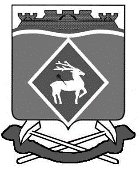 РОССИЙСКАЯ  ФЕДЕРАЦИЯ РОСТОВСКАЯ ОБЛАСТЬМУНИЦИПАЛЬНОЕ  ОБРАЗОВАНИЕ  «ГОРНЯЦКОЕ СЕЛЬСКОЕ  ПОСЕЛЕНИЕ»АДМИНИСТРАЦИЯ  ГОРНЯЦКОГО  СЕЛЬСКОГО ПОСЕЛЕНИЯ ПОСТАНОВЛЕНИЕот ___.06.2022 № ___пос. ГорняцкийОб утверждении Порядка и сроков составления проекта бюджета Горняцкого сельского поселения Белокалитвинского районана 2023 год и на плановый период 2024 и 2025 годовВ соответствии со статьями 169, 184 Бюджетного кодекса Российской Федерации и решением Собрания депутатов Горняцкого сельского поселения Белокалитвинского района от 26.04.2018 года № 68 «Об утверждении Положения о бюджетном процессе в Горняцком сельском поселении», руководствуясь постановлением Правительства Ростовской области  от 30.05.2022 № 459 «Об утверждении Порядка и сроков составления проекта областного бюджета на 2023 год и на плановый период 2024 и 2025 годов», в целях обеспечения составления проекта бюджета Горняцкого сельского поселения Белокалитвинского района на 2023 год и на плановый период 2024 и 2025 годов, Администрация Горняцкого сельского поселения, постановляет:1. Утвердить Порядок и сроки составления проекта бюджета Горняцкого сельского поселения Белокалитвинского района  на 2023 год и на плановый период 2024 и 2025 годов (далее - Порядок) согласно приложению.2. Руководителям структурных подразделений Администрации Горняцкого сельского поселения по курируемым направлениям обеспечить выполнение мероприятий, предусмотренных приложением к настоящему постановлению.3. Настоящее постановление вступает в силу со дня его официального опубликования.			4. Контроль за выполнением постановления оставляю за собой.                        Приложение к постановлению Администрации Горняцкого сельского поселенияот __.06.2022 № __ПОРЯДОКи сроки составления проекта бюджета Горняцкого сельского поселения Белокалитвинского района на 2023 год и на плановый период 2024 и 2025 годовЗаведующий сектора по общим вопросам,земельным и имущественным отношениям                                                                                                 Л.П. ДикаяГлава АдминистрацииГорняцкого сельского поселенияЕ.С. ОгольЕ.С. ОгольЕ.С. ОгольПроект вноситНачальник отдела экономики и финансов 24.06.2022Проект вноситНачальник отдела экономики и финансов 24.06.2022Л.В. ТрихаеваЛ.В. ТрихаеваСогласовано Заведующий сектора по общим вопросам, земельным и имущественным отношениямСогласовано Заведующий сектора по общим вопросам, земельным и имущественным отношениямСогласовано Заведующий сектора по общим вопросам, земельным и имущественным отношениямЛ.П. Дикая№ п/пСодержание мероприятийСрок исполненияОтветственный исполнитель12341.Разработка и представление в отдел экономики и финансов Администрации поселения:1.1.Обоснованной оценки неналогового потенциала по поселению на 2023-2025 годы по доходам от использования муниципального имущества, находящегося в собственности  поселениядо 01.09.2022Ведущий специалист по земельным и имущественным отношениям Администрации Горняцкого сельского поселения1.2.Предложений об объемах выпадающих и покрывающих доходов бюджета поселения при предоставлении льгот в соответствии с нормативными правовыми актами поселениядо 01.09.2022Ведущий специалист по земельным и имущественным отношениям Администрации Горняцкого сельского поселения1.3.Предложений для формирования предельных показателей расходов бюджета Горняцкого сельского поселения на 2023 год и на плановый период 2024 и 2025 годов по формам, установленным Постановлением Администрации Горняцкого сельского поселения о методике и порядке планирования бюджетных ассигнований бюджета  Горняцкого сельского поселениядо 05.09.2022Руководители структурных подразделений Администрации Горняцкого сельского поселения по курируемым направлениям1.4.Разработка и представление в отдел экономики и финансов  проектов примерных положений об оплате труда работников подведомственных учреждений по видам экономической деятельностидо 05.09.2022Директор МБУК  «Горняцкая клубная система», начальник отдела экономики и финансов1.5.Прогноза социально-экономического развития поселения на 2023-2025 годыдо 05.09.2022Начальник отдела экономики и финансов Администрации Горняцкого сельского поселения  Трихаева Л.В.1.6.Сведений о реструктуризируемой задолженности предприятий и организаций по налогам и сборам (основной долг, проценты, пени и штрафы) в  бюджет поселения на 2023-2025 годыдо 01.09.2021Специалист Администрации Горняцкого сельского поселения, совместно с Межрайонной инспекцией ФНС № 12 по Ростовской области Герасимова О.В.(по согласованию)1.7.Экономических показателей и исходных данных, формирующих налоговый потенциал по поселению на 2023 - 2025 годы, по годовым формам отчетности по следующим  доходным источникам:налог на имущество физических лиц и организаций, земельный налог,госпошлина и штрафы, администрируемые МРИ ФНС №22 по РО.до 15.09.2022Специалист  Администрации Горняцкого сельского поселения, совместно с Межрайонной инспекцией ФНС № 12 по Ростовской области Герасимова О.В. (по согласованию)1.8.Постановление Администрации Горняцкого сельского поселения об утверждении лимитов потребления топливно-энергетических ресурсов, водоснабжения, водоотведения и вывоза жидких бытовых отходов для муниципальных образований и учреждений бюджетной сферы Горняцкого сельского поселения на 2023-2025 годыдо 30.09.2022Начальник отдела экономики и финансов Администрации Горняцкого сельского поселения  Трихаева Л.В.1.9.Представление  предложений по внесению в решение Собрания депутатов Горняцкого сельского  поселения  от 25.10.2008 № 59 «Об утверждении порядка предоставления межбюджетных трансфертов из бюджета Горняцкого сельского поселения» (при необходимости)до 05.09.2022Начальник отдела экономики и финансов Администрации Горняцкого сельского поселения  Трихаева Л.В.2.Формирование и представление Главе Администрации Горняцкого сельского поселения  параметров бюджета Горняцкого сельского поселения на 2023 год и на плановый период 2024 и 2025 годов, подготовленных на основе: прогноза поступлений доходов местного бюджета предельных показателей расходов бюджета Горняцкого сельского поселениядо 26.10.2022Начальник отдела экономики и финансов Администрации Горняцкого сельского поселения  Трихаева Л.В.3.Разработка и согласование с отделом экономики и финансов Администрации Горняцкого сельского поселения проектов муниципальных программ Горняцкого сельского поселения, предлагаемых к финансированию начиная с 2023 года,  а  также  проектов изменений в ранее утвержденные муниципальные программы Горняцкого сельского поселениядо 27.10.2022Руководители структурных подразделений Администрации Горняцкого сельского поселения  по курируемым направлениям4.Представление в финансовое управление Администрации Белокалитвинского района4.1.Представление в финансовое управление Администрации Белокалитвинского района распределения расходов бюджета Горняцкого сельского поселения по классификации расходов бюджета и уточнение (при необходимости) распределения межбюджетных трансфертов по поселению, по формам, установленным Постановлением Администрации поселения об утверждении порядка и методики планирования бюджетных ассигнований бюджета Горняцкого сельского поселениядо 28.10.2022Начальник отдела экономики и финансов Администрации Горняцкого сельского поселения  Трихаева Л.В.4.2.Формирование электронных документов для составления бюджета Горняцкого сельского поселения на 2023 год и на плановый период 2024 и 2025 годов в информационной системе «АЦК–Планирование» Единой автоматизированной системы управления общественными финансами в Ростовской области до 28.10.2022Начальник отдела экономики и финансов Администрации Горняцкого сельского поселения  Трихаева Л.В.5.Подготовка постановления Администрации Горняцкого сельского поселения «Об основных направлениях бюджетной и налоговой политики Горняцкого сельского поселения на 2023-2025 годы»до 11.11.2022Начальник отдела экономики и финансов Администрации Горняцкого сельского поселения  Трихаева Л.В.6.Подготовка проекта решения Собрания депутатов Горняцкого сельского поселения  о внесении изменений в решение Собрания депутатов от 25.10.2008 № 59 «Об утверждении порядка  предоставления межбюджетных трансфертов из бюджета Горняцкого сельского поселения» и внесение его на рассмотрение Собранию депутатов Горняцкого сельского поселения (при необходимости)до 12.11.2021Начальник отдела экономики и финансов Администрации Горняцкого сельского поселения  Трихаева Л.В.7.Представление в отдел экономики и финансов Администрации Горняцкого сельского поселения:7.1.Паспортов муниципальных программ Горняцкого сельского поселения (проектов изменений в указанные паспорта)до 28.10.2022Ответственные исполнители муниципальных программ Горняцкого сельского поселения7.2.Подготовка проекта постановления Администрации Горняцкого сельского поселения о прогнозном плане (программе) приватизации муниципального имущества поселения на 2023 год и на плановый период 2024 и 2025 годов с пояснительной запиской (при необходимости)до 28.10.2022Ведущий специалист по земельным и имущественным отношениям Администрации Горняцкого сельского поселения7.3.Подготовка предварительных итогов социально-экономического развития Горняцкого сельского поселения  за истекший период 2022 года и ожидаемых итогов социально-экономического развития Горняцкого сельского поселения  за 2022 годдо 29.10.2021Ведущий специалист отдела экономики и финансов Администрации Горняцкого сельского поселения  Семина Ю.В.Подготовка проекта решения Собрания депутатов Горняцкого сельского поселения  «О бюджете Горняцкого сельского поселения Белокалитвинского района на 2022 год и на плановый период 2023 и 2024 годов»до 15.11.2022Начальник отдела экономики и финансов Администрации Горняцкого сельского поселения  Трихаева Л.В.Подготовка и представление на рассмотрение Собранию депутатов Горняцкого сельского поселения: проекта решения Собрания депутатов Горняцкого сельского поселения «О бюджете Горняцкого сельского поселения Белокалитвинского района на 2023 год и на плановый период 2024 и 2025 годов», документов и материалов, представляемых одновременно с проектом решения, в соответствии со статьей 17 решения от 26.04.2018 № 68 «Об утверждении Положения о бюджетном процессе в Горняцком сельском поселении»до 15.11.2022Глава администрации Горняцкого сельского поселения, начальник отдела экономики и финансов Администрации Горняцкого сельского поселения Трихаева Л.В.